PARTICIPANTS LIST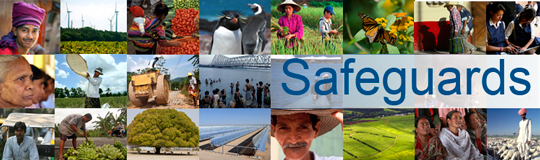       The World BankEXPERT FOCUS GROUP – LABOR AND OCCUPATIONAL HEALTH AND SAFETYJakarta, INDONESIAMarch 23, 2013 N.NameShort bio1ATHREYA, BamaBama Athreya has a life-long commitment to human rights and corporate accountability. During her twelve-year tenure as Deputy and then Executive Director of the International Labor Rights Forum (ILRF), Dr. Athreya was recognized as a leading voice in the United States on the issues of forced labor, trafficking and child labor. In 2009 she was appointed by Secretary of Agriculture Tom Vilsack to a special Consultative Group on Forced and Child Labor. While at ILRF she also served as one of the founding Board members of the Sweatfree Purchasing Consortium. Most recently, Dr. Athreya served as Executive Director of United to End Genocide, a human rights organization dedicated to ending mass atrocities worldwide. She remains on the Advisory Committee of the organization’s Conflict Risk Network, an investor network comprised of over 100 socially responsible investment firms and pension funds throughout the United States. Athreya has also served as a Vice President at Fontheim International where her work focused on food security, global development, international trade and corporate social responsibility. Athreya is currently Chair of the Board of Directors of Fairtrade America.2BAKVIS, PeterPeter Bakvis is the director of the Washington Office of the International Trade Union Confederation (ITUC) and the associated Global Union Federations. Among his duties are preparing ITUC/Global Unions policy statements presented to the IMF and World Bank, making representations to the institutions on behalf of member trade union organizations and preparing analyses and reports on IMF and World Bank policies as they affect labour conditions, employment and social programmes. The Washington Office is also responsible for representing the ITUC at the United Nations in New York. The ITUC was created in 2006 through the unification of two former international labour bodies – ICFTU and WCL – and represents 308 affiliated national organizations in 153 countries with a total membership of 175 million. Approximately two-thirds of the ITUC’s members are in developing and transition countries. Prior to assuming his current position in 2000, Peter Bakvis was employed for over 20 years with the Confédération des Syndicats Nationaux, a union organization in Quebec, Canada, where he was director of research and later head of international affairs. His work has included training on economic policy for developing country unions, research and writing on IMF/World Bank policies and development issues from a labour perspective, and participation in G20-related activities. He has been a member of the UNDP’s civil society advisory committee and of a labour advisory group to the World Bank’s IFC. He holds degrees in economics from two Canadian universities. 3CHRISTENSEN, IngridIngrid Christensen is Senior Specialist on Occupational Safety and Health at the International Labour Orghanization’s (ILO) Decent Work Technical Support Team for East and South East Asia and the Pacific in Bangkok. Her work experience at ILO includes regional experience in India, Bangladesh, and Afghanistan. She has worked as technical Advisor to the Director-General’s Office of the Danish Working Environment Authority and the Ministry of Foreign Affairs in Denmark. She also has experience as Factory Inspector in Denmark. Ingrid holds a degree in Pharmacy from the Royal Danish School of Pharmacy in Copenhagen.4DE MEYER, TimTim de Meyer is Senior Specialist on International Labour Standards and Labour Law at the Subregional Office for East Asia (SRO-Bangkok) of the International Labour Office in Bangkok, Thailand. He promotes ILO Conventions and Recommendations in the region, provides technical advice related to the ratification and application of international labour Conventions to governments, workers and employers, acts as a resource person at national and international seminars and symposia, provides standards-related inputs into ILO publications, and represents the Office as required. He was previously employed as Legal Officer at the InFocus Programme on Child Labour (IPEC) of the International Labour Office in Geneva, Switzerland and was Visiting Lecturer with the Faculty of Law and Politics at Kyushu University in Fukuoka, Japan. His publications include ILO Fundamental Principles and Rights at Work : Emerging Standards for Emerging Markets, in : Globalisation and Social Development - European and Southeast Asian Evidence, edited by Prof. L. Cuyvers (Centre for South East Asian Studies, University of Antwerp), Edward Elgar, 2001, 133;  The Ratification of International Labour Conventions in the Asian-Pacific region : up to the standard ?, Hosei Kenkyu (Kyushu University Journal of Law and Politics), Vol. 64, No. 3, January 1998; Removing international trade barriers after the Uruguay Round : domestic action in the law of the European Union and the United States, co-authored with Charles Cowan, 22 Polish Yearbook of International Law, 1995-1996, 129; Equal treatment between Men and Women in the Law of the European Union, Hosei Kenkyu, Vol. 64, No. 4, March 1998. Tim has degrees in Communication Science and Law.5FIELD, SimonSimon Field is the Programme Manager of the Better Work Programme in Indonesia (www.betterwork.org). Among his duties are implementing the Better Work programme in Indonesia, liaising with the Tripartite partners which includes the Ministry of Manpower, Employers associations (APINDO) and Trade Union Federations in the garment sector. The programme is currently working with over 70 factories supplying 20 major brands in the garment sector in Indonesia, to improve workplace compliance. By involving stakeholders—particularly government, employers’ organizations and trade unions—in programme design and implementation has been critical to building the consensus and partnership that make Better Work a success. In turn, the involvement of each social partner in improving compliance with labour standards strengthens their respective investments in good worker protection and industry competitiveness in global supply chains. Social dialogue underscores Better Work processes at all levels. The global Advisory Committee that provides input to the Better Work Management Group includes representatives of international workers’ and employers’ organizations and donor governments to help ensure effective implementation of and guidance to the global programme. At the country level, each Better Work country programme is advised by a tripartite Project Advisory Committee that consults on programme implementation and sustainability. Prior to assuming his current position in 2011,Simon Field has over 30 years of experience in Indonesia in implementing social safeguards and addressing human rights issues. Between 2005 and 2010 he managed UNDP’s $200M post conflict and Tsunami humanitarian programme in Aceh, which included assisting with the first democratic election in Aceh after 30 years of conflict. His work has included strengthening governance and human rights in a range of contexts. He holds post graduate degrees in business administration, vocational training and education.6FRITZ, AntonioAntonio Fritz is the regional Secretary of the International Transport Workers' Federation (ITF) for Latin America and the Caribbean. Engineer and Captain of the Mexican Merchant Marine, he joined the Union “Orden de Capitanes y Pilotos Navales de la Republica Mexicana” in 1988 and in 1994 was elected as General Secretary, remained as such until 1999 when started to work at the International Transport Workers' Federation (ITF).  He was part of the Labour Advisory Group of the International Finance Corporation (IFC) on behalf of the Global Unions.7JARVIE, PaulPaul Jarvie is Manager of Occupational Health and Safety for the Employers and Manufacturers Association (EMA). Paul sits on the Workplace Health and Safety Council an advisory committee to the Ministers of Labour and ACC. ​He is also active in the New Zealand Institute of Safety Management and is the Chairperson of OHSIG, the Occupational Health and Safety Industry Group. He also represents New Zealand at the ILO for health and safety issues. Paul has published over 250 papers for various Conferences, covering a wide range of topics, including OSH/health/safety/accident compensation, work design, absenteeism, stress and fatigue, shift work and rostering, and ergonomics.8GHAYUR, SaburSabur Ghayur is Chairman of the Centre for Labour Advocacy and Dialogue (CLAD) in Islamabad, Pakistan. He has extensive experience working as International Adviser on employment policy and labour markets in South Asia. He has worked as Divisional Director for Labour Policy at the International Confederation of Free Trade Unions-Asian and Pacific Regional Organization (ICFTU-APRO) in Singapore. His publications include the following books: 1) Pakistan: The Rural Barani Areas – Patterns of Employment and Socio-economic Conditions (1991), 2) Pakistan: Working Conditions in the Textile Sector (1993), jointly with Zar, Zulekha, 3) Development, Governance and Governability – Some Socio-economic and Political Dimensions (1995), 4) Labour Issues in Pakistan (1996), 5) Trade Unions, Democracy and Development in Pakistan (1996), 6) Human Resource Development and Utilization in Pakistan (1997), and 7) Limiting the Unlimited (2002). He has also published more 70 research papers, covering educated unemployment, employment/unemployment, farm mechanization, globalization and international financial institutions’ policies,  employment and HRD related data/labour market information system, migration, population and human resource development, rural areas, labour legislation, labour issues and working conditions, and matters related to regions/sub-regions.9MURIE, FionaFiona Murie is the Director of Occupational Health and Safety and Global Construction Coordinator at the Building and Woodworkers International in Geneva. Fiona is responsible for occupational health and safety as well as global advocacy work with the International Labour Organisation, the International Financial Institutions and construction industry organisations. Before joining the BWI, she worked for seven years at the Spanish Trade Union Comisiones Obreras. Previously she spent seven years at the London Hazards Centre, and writing and delivering health and safety training courses for the TUC, after having worked with UK Trade Union the GMB from 1984.10WELLS, JillJill Wells is a social scientist with a significant record of research and publications on economic, social and labour issues related to construction. She has had a long career that has straddled work in academia, government, international agencies, the private sector and civil society. Since retiring from the post of construction specialist at the International labour Office in 2004, she has been employed by Engineers Against Poverty, from where she has run a five year health and safety programme in Tanzania and played a key role in the Construction Sector Transparency (CoST) pilot project.World Bank StaffTitleAIZAWA, MotokoAdviser, Social DevelopmentCHUNG, DianaSenior Communications OfficerDI LEVA, CharlesChief CounselLINTNER, StephenSenior Adviser, Operations Policy and Country ServicesFacilitatorFacilitatorGIBBONS, Steve Ergon Associates